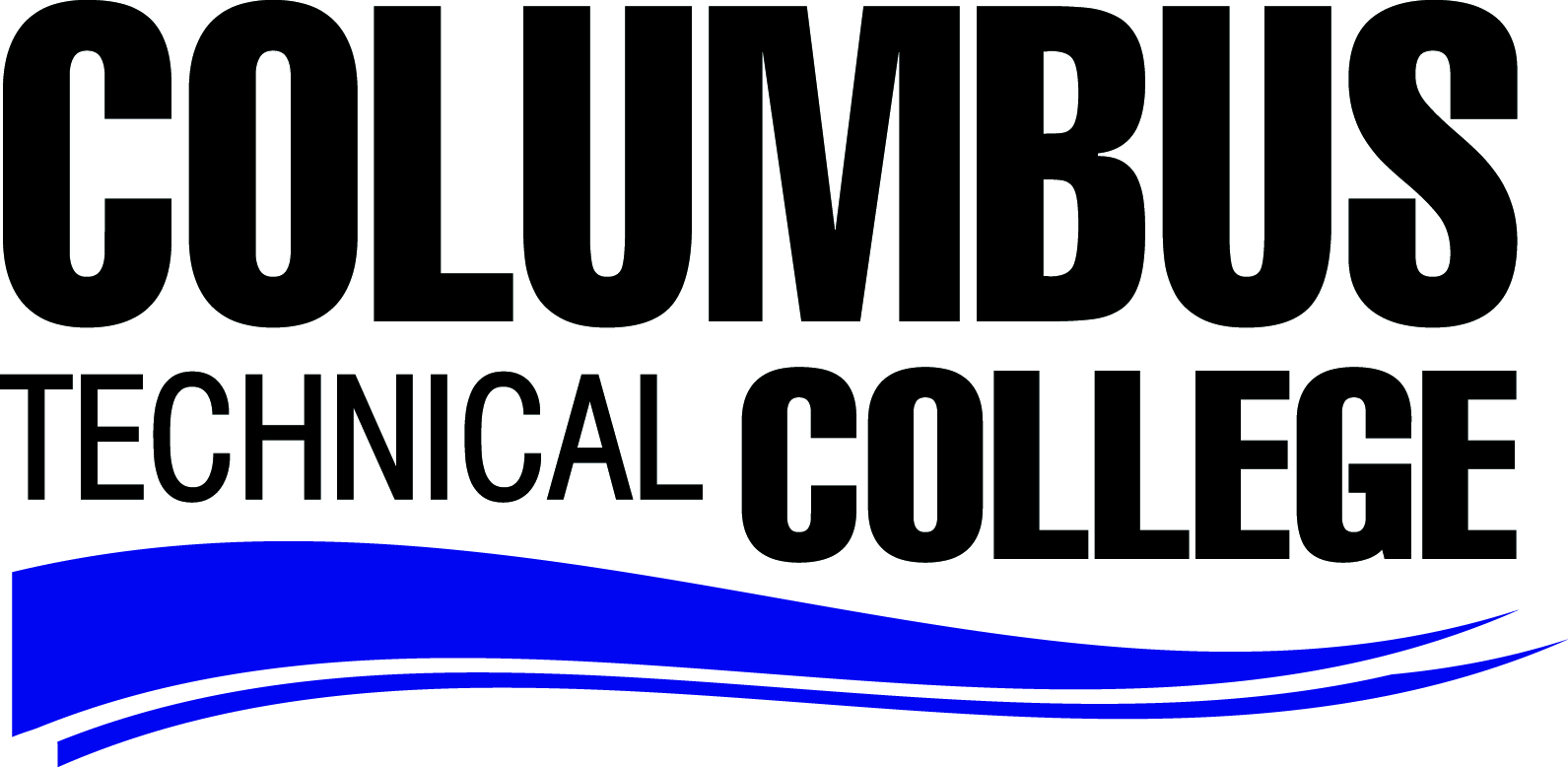 Associate Degree in Nursing ProgramAccreditation Information:Columbus Technical College Associate Degree in Nursing program is accredited by the Accreditation Commission for Education in Nursing, Inc. (ACEN). The program has eight year accreditation with the next review date scheduled for fall of 2017. The Associate Degree in Nursing program is fully approved by the Professional Licensing Boards Division Georgia Board of Nursing (GBON).Columbus Technical College is accredited by the Southern Association of Colleges and Schools Commission on Colleges to award Associate Degrees, Diploma, and Technical Certificates of Credit. Contact the Commission at 1866 Southern Lane, Decatur, Georgia 30033- 4097 or call 404-679-4500 for questions about the accreditation of Southern Regional Technical College.Contact information for the Associate Degree in Nursing Program Accreditation:APPROVALThe nursing program has been granted approval by:Georgia Board of Nursing237 Coliseum DriveMacon, GA 31217-2858(478) 207-1640http://sos.state.ga.us/plb/rnACCREDITATIONThe Associate of Science in Nursing Program is accredited by:Accreditation Commission for Education in Nursing, Inc.Accrediting Commission3343 Peachtree Rd NE Suite 850Atlanta, GA 30326404-975-5000FAX: 404-975-5020www.acenursing.orgPROGRAM MISSIONThe mission of the Columbus Technical College Associate Degree Nursing Program is to provide highly educated, competent, and caring individuals to practice nursing within the service area in a variety of healthcare settings.PROGRAM PHILOSOPHYThe philosophy of the Columbus Technical College Associate Degree Nursing Program is consistent with the values and mission of the college.  This philosophy reflects the beliefs and values of the faculty and gives direction to the curriculum.  The faculty believes that nursing education is best achieved in institutions of higher learning and accepts the functions of teaching, service and clinical practice.  Beliefs shared by the faculty emphasize and support the importance of health promotion, restoration and maintenance or end of life care in culturally diverse populations throughout the lifespan.  These beliefs provide the basis to assist individuals, families, and communities to achieve expected outcomes.  The Associate Degree Nursing faculty has formulated the following beliefs about humanity, health, environment, nursing, and nursing education.Humanity refers to the recipients of nursing care as individuals, families, groups or communities.  People are viewed as holistic beings that have unique and diverse psychosocial, cultural, and biophysical needs throughout the lifespan.   Dimensions that are important to humanity follow Maslow’s hierarchy of needs. All people have the right to be treated with dignity and respect throughout the lifespan. Humanity has the right to participate in decision making regarding their health, quality of life, end of life issues and to have accessible and equitable care.Health is a relative state of well-being which involves continuous adjustment to changes in the internal and external environment.  Health is dynamic across the lifespan and encompasses biophysical, psychosocial, cultural, and spiritual components.  Health promotion, maintenance, restoration and management include the mobilization of energy and resources needed to achieve optimum well-being or a peaceful, dignified death.Environment consists of internal and external dimensions that influence the health and well-being of humans within their physical surroundings.  Humanity is both influenced by internal and external dimensions and has the capability to influence those same internal and external dimensions. These influences can include the following factors: biophysical, psychological, cultural, spiritual, socioeconomic status, social values/beliefs, legal/ethical issues and scientific/ technological health care development and availability. Nursing’s foundation consists of compassionate nursing care and exemplifies current standards of practice and current scientific /technological knowledge. Nursing involves holistic care that is concerned with improving the quality of life, psychosocial needs, promoting, maintaining, and restoring health or a peaceful dignified death. This is accomplished by collaborating with individuals, families, groups, communities and other healthcare team members.   Nursing is a rational activity that encompasses the nursing process, problem solving, clinical decision-making, critical thinking, standards and ethics to find therapeutic, safe, accurate, interventions that support health promotion, restoration, maintenance and reduce healthcare risks and complications.   These therapeutic nursing interventions are planned and informed actions that move individuals, families, groups and communities toward achievement of expected outcomes.  The nurse manages care by using factors of caring, compassion, the nursing process, communication, ethical principles, scientific principles, standards of care, critical thinking, accountability, teaching and learning activities, and healthcare technology. Nursing manages healthcare resources efficiently and effectively through responsible management of nursing care and through collaboration with other health care team members.  Nursing Education consists of a formal educational program designed to prepare students for entry into professional nursing practice.  The teaching/learning process is a partnership between the instructor and the student.  Learning is a lifelong process, evidenced by changes in cognitive, affective, and psychomotor domains.  The faculty believes Associate Degree Nursing Education prepares students for entry into professional nursing practice and the ability to provide care in a variety of settings.  This education provides a foundation for continued learning in formal and informal settings.	PROGRAM OUTCOMESFor both ADN and Mobility students respectively:Performance on Comprehensive HESI – the exam pass rate for first time takers will be 80% or abovePerformance on NCLEX – The licensure exam pass rate for first time takers will be at 80% or above.Program completion rate 70% of the students admitted will graduate on time with cohorts. 70% of the returning students will complete the program within 6 semesters Program satisfaction rateWithin one year after graduation at least 80% of graduates responding to the graduate survey will indicate satisfaction with the program and that program student learning outcomes were met.Within one year after graduation at least 80% of employers responding to the employer survey one year after graduation will indicate satisfaction with the program and that program student learning outcomes were met.Job placement – At least 80% of the graduates seeking employment will be employed one year after graduation.PROGRAM STUDENT LEARNING OUTCOMESUpon completion of the Associate Degree Nursing Program, the graduate will have professional behaviors that:Promote a safe and effective healthcare environment byAdhering to standards of practice which are within the legal, ethical, and regulatory guidelines, lifelong learning activities that promote client advocacy and safety.Collaborating with other health care team members to manage health care resources efficiently and effectively to support client’s expected outcomes throughout the lifespan.Communicating with clients, family, peers and other members of the health care accurately, therapeutically, effectively, clearly via verbal, non-verbal or technological and achieves expected outcomes throughout the lifespan. Promote Health Promotion and Maintenance byProviding culturally diverse educational activities which result in the promotion, restoration, and maintenance of health and achieves expected outcomes throughout the lifespan.Promote psychological integrity by Utilizing culturally diverse therapeutic interventions that assist the client’s transition through stressful events promote emotional, mental, spiritual, and social health and achieve expected outcomes throughout the lifespan.Promote physiological Integrity byUtilizing scientific principles, nursing process, and critical thinking skills to find safe, accurate, caring, culturally sensitive therapeutic interventions to manage health care, reduce complications, health risks and achieves expected outcomes throughout the life span.ASSOCIATE DEGREE NURSING(Beginning Students, Generic)ADN PROGRAM CURRICULUM GENERAL EDUCATION COURSESCredit hour Contact hoursFIRST SEMESTER (Summer)general education BIOL  2113 Anatomy and Physiology I *3-33BIOL 2113L Anatomy and Physiology I Lab *1-11ENGL 1101 Composition and Rhetoric *3-33MATH 1111 College Algebra *3-33PSYC  1101 Introductory to Psychology 3-33Total semester hours 1313SECOND SEMESTER (FALL)general education BIOL  2114 Anatomy and Physiology II *3-33BIOL  2114 Anatomy and Physiology II Lab *1-11SPCH  1101 Public Speaking  3-33HUMN 1101 Introduction to Humanities 3-33BIOL  2117 Introductory Microbiology  *3-33BIOL 2117L Introductory Microbiology Lab*1-11Total Semester Hours1414Total General education hours 2727* Indicates courses utilized for a GPA average during the admission processNursing courses Credit Hour Contact hours THIRD SEMESTER ( SPRING) 1stNursing SemesterRNSG 1111 Medical Surgical  I : Foundations of Health Promotion, Maintenance and Restoration Across the Lifespan  (class/clinical/lab)12-8-420RNSG 1125 Psychiatric Nursing :Mental Health Promotion, Maintenance and Restoration Across the Lifespan (class/ clinical/lab)3-2-15Total Semester Hours1525FOURTH SEMESTER (SUMMER) 2ndNursing Semester RNSG 2205Maternal  Nursing Health Promotion, Maintenance and Restoration (class/clinical/lab)3-2-15RNSG 2121Medical Surgical II  Health Promotion, Maintenance and Restoration Across the Lifespan (class / clinical)10-7-316Total Semester Hours 1321FIFTH SEMESTER( FALL) 3rd Nursing Semester RNSG 2131Medical Surgical III : Complex Care , Health Promotion, Maintenance and Restoration Across the Lifespan (class/clinical)12-8-417RNSG 2145 Role Transition for Professional Nursing (class / clinical)3-3-08Total Semester Hours 1525Five Semester Program Hours Total General Education Course Hours 27Total Nursing Course Hours43Total Program Hours 70